Teden 3:   30. 3. – 3. 4. 2020                  PONEDELJEK, 30. 3. 2020OŠ ANTONA MARTINA SLOMŠKA VRHNIKA      4. A                                                                                      LIDIJA LENARČIČMATEMATIKA:Ponedeljek, 30. 3. 2020    Utrjevanje poštevankeDanes je na vrsti utrjevanje poštevanke. Pomembno je, da jo res dobro znaš, da jo obvladaš in se ne zmotiš. A ne samo množenje, tudi deljenje. Vadi vsak dan.Na voljo imaš več možnosti: Eden od domačih te sprašuje ali ti napiše račune.Lahko prepišeš spodnjo tabelo in se štopaš. – Kako hitro jo izpolniš? Uspeš v šestih minutah? Brez napake?Vadi s Cofom na spletnem portalu R5, matematika, napredna oblika: 3. poglavje Množenje in deljenje --> 1. Množenje in 3. Deljenje.Vadi  na spletu: množenje: https://www.thatquiz.org/sl/practicetest?1w6js3qx1flecdeljenje: https://www.thatquiz.org/sl/practicetest?1w9lr4lw1c02kPoštevanko dobro ponovi,saj ti bo zelo prav prišla pri pisnem množenju in deljenju.SLOVENŠČINA:Ponedeljek, 30. 3. 2020   J. Snoj: Ptičica pa-paNa strani 32 v berilu preberi prdstavitev književnika Jožeta Snoja. Nato na strani 34 ustno odgovori na vprašanja, ki so zapisana v modrem okviru: Dejavnosti pred branjem.Preberi pesem dvakrat in izpiši besede,  ki se rimajo.Nato ilustriraj pesem.NARAVOSLOVJE IN TEHNIKA:Ponedeljek, 30. 3. 2020     Ponavljanje, odgovori na vprašanjaNa spletni strani portala Radovednih pet si oglej filmček pod temo Gibanje na različnih površinah. Na spletni strani https://www.signaco.si/assets/katalogi/I_00_Prometnasign.pdf   si lahko ogledaš tudi druge prometne znake, ki niso predstavljeni v učbeniku. Pisno odgovori na vprašanja. Kaj je pomembno za varen promet? Po čem ugotovimo, v katero smer se gibljejo vozila? Na kaj nas opozarjajo zavorne luči?Kaj napove voznik s smerokazom?S čim napove spremembo vožnje kolesar?Opiši kolesarsko opremo.Naštej sestavne dele kolesa.Opiši znake za nevarnost.Kakšne oblike so znaki za obvestila?Nariši znak »Križišče s prednostno cesto«.V zvezek napišeš naslov Ponavljanje s pomočjo vprašanj, datum, oštevilči ter prepiši vprašanja in zapiši odgovore. Lahko si vprašanja tudi natisneš. Pri reševanju si pomagaj z učbenikom, intraktivnim gradivom in svetovnim spletom.Odgovore na vprašanja boš preveril naslednjo uro naravoslovja in tehnike.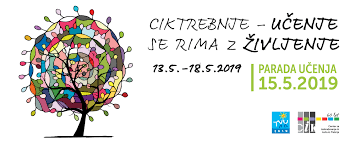 Za danes si končal-a. Upam, da ti je ostalo tudi kaj časa za igro in branje. Pozdrav, Lidija Lenarčič